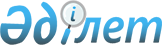 Об утверждении Правил определения демпинговой цены конкурсной заявки
					
			Утративший силу
			
			
		
					Постановление Правительства Республики Казахстан от 20 мая 2005 года N 481. Утратило силу постановлением Правительства Республики Казахстан от 9 ноября 2010 года N 1177

      Сноска. Утратило силу постановлением Правительства РК от 09.11.2010 N 1177.      В целях реализации  Закона  Республики Казахстан от 16 мая 2002 года "О государственных закупках" Правительство Республики Казахстан  ПОСТАНОВЛЯЕТ: 

      1. Утвердить прилагаемые Правила определения демпинговой цены конкурсной заявки. 

      2. Настоящее постановление вводится в действие со дня его первого официального опубликования. 

        

       Премьер-Министр 

      Республики Казахстан Утверждены                

постановлением Правительства       

Республики Казахстан           

от 20 мая 2005 года N 481         

  Правила определения 

демпинговой цены конкурсной заявки  

  1. Общие положения 

      1. Настоящие Правила разработаны в соответствии с Законом  Республики Казахстан от 16 мая 2002 года "О государственных закупках" (далее - Закон) и определяют порядок определения демпинговой цены конкурсной заявки потенциального поставщика, предоставляемой для участия в конкурсе по государственным закупкам товаров, работ и услуг. Z070303 

      2. Понятия и термины, используемые в настоящих Правилах, применяются в соответствии с Законом . Z070303  

  2. Порядок определения 

демпинговой цены конкурсной заявки 

      3. При определении демпинговой цены конкурсной заявки потенциального поставщика конкурсная комиссия до подведения итогов конкурса запрашивает в письменной форме не менее, чем у трех неаффилиированных между собой физических и/или юридических лиц, не принимающих участие в конкурсе, информацию о цене идентичных предмету конкурса однородных товаров, работ и услуг. 

      4. Цена конкурсной заявки потенциального поставщика на товары, работы и услуги (за исключением консультационных услуг; подрядных работ на строительство, реконструкцию, техническое перевооружение и капитальный ремонт зданий и сооружений производственного и жилищно-гражданского назначения, а также иных объемных, плоскостных или линейных объектов) признается демпинговой в случае, если она ниже более, чем на тридцать процентов от среднеарифметической цены всех конкурсных заявок, представленных для участия в конкурсе, а 

также цены не менее, чем трех неаффилиированных между собой физических и/или юридических лиц, не принимающих участие в конкурсе и представивших свою информацию о цене в соответствии с пунктом 3 настоящих Правил по однородным товарам, работам и услугам (за исключением консультационных услуг; подрядных работ на строительство, реконструкцию, техническое перевооружение и капитальный ремонт зданий и сооружений производственного и жилищно-гражданского назначения, а также иных объемных, плоскостных или линейных объектов), идентичным предмету конкурса. <*> 

     Сноска. Пункт 4 - в редакции постановления Правительства РК от 27 мая 2005 г. N 519  . 

      5. Цена конкурсной заявки потенциального поставщика на консультационные услуги признается демпинговой в случае, если она ниже более, чем на семьдесят процентов от среднеарифметической цены всех конкурсных заявок, представленных для участия в конкурсе, а также цены не менее, чем трех неаффилиированных между собой физических и/или юридических лиц и представивших свою информацию о цене в соответствии с пунктом 3 настоящих Правил, не принимающих участие в конкурсе, по консультационным услугам, идентичным предмету конкурса.       5-1. Цена конкурсной заявки потенциального поставщика на подрядные работы на строительство, реконструкцию, техническое перевооружение и капитальный ремонт зданий и сооружений производственного и жилищно-гражданского назначения, а также иных объемных, плоскостных или линейных объектов признается демпинговой в случае, если она ниже на тридцать и более процентов от цены, предусмотренной проектно-сметной документацией, прошедшей государственную экспертизу и утвержденную в установленном порядке . <*> 

     Сноска. Дополнены пунктом 5-1 - постановлением Правительства РК от 27 мая 2005 г. N 519  . 

      6. При непредставлении в письменной форме информации о цене, идентичной предмету конкурса однородных товаров, работ и услуг, в соответствии с пунктом 3 настоящих Правил, а также представившие информацию о цене по истечении пяти календарных дней со дня направления запроса, демпинговая цена определяется сопоставлением ценовых предложений конкурсных заявок, представленных для участия в конкурсе. 

      7. При установлении конкурсной комиссией факта предложения потенциальными поставщиками демпинговых цен конкурсных заявок, представляемых для участия в конкурсе, в протокол об итогах конкурса конкурсная комиссия с целью указания причин отклонения конкурсных заявок включает следующую информацию: 

      1) результаты запроса не менее, чем трех неаффилиированных между собой физических и/или юридических лиц, цен, идентичных предмету конкурса однородных товаров, работ и услуг, не принимающих участие в конкурсе, сложившихся при взаимодействии спроса и предложения на данном товарном рынке с приложением оригиналов ценовых предложений; 

      2) порядок расчета среднеарифметической цены; 

      3) среднеарифметическую цену; 

      4) конкурсные заявки, цены которых определены демпинговыми. 
					© 2012. РГП на ПХВ «Институт законодательства и правовой информации Республики Казахстан» Министерства юстиции Республики Казахстан
				